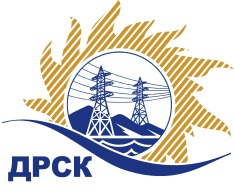 Акционерное Общество«Дальневосточная распределительная сетевая  компания»    (АО «ДРСК»)Протокол № 651/УНИОКР -Р Закупочной комиссии по рассмотрению заявок участников  открытого электронного запроса предложений: «Локация мест повреждений и поиск неоднородностей линий электропередачи всех классов напряжения» закупка 2524  раздел 2.4.ЕИС №   31705549883 СПОСОБ И ПРЕДМЕТ ЗАКУПКИ: Открытый электронный запрос предложений: «Локация мест повреждений и поиск неоднородностей линий электропередачи всех классов напряжения».Плановая стоимость закупки: 11 800 000.00  руб. без учета НДС. (НДС не предусмотрен) Закупка 2524 раздел 2.4. ГКПЗ 2017 г.ПРИСУТСТВОВАЛИ: Члены постоянно действующей Закупочной комиссии АО «ДРСК» 2 уровняВОПРОСЫ, ВЫНОСИМЫЕ НА РАССМОТРЕНИЕ ЗАКУПОЧНОЙ КОМИССИИ: О рассмотрении результатов оценки заявок Участников О признании заявок участников соответствующими условиям запроса предложений О предварительной ранжировке заявокО проведении переторжкиРЕШИЛИ:Признать объем полученной информации достаточным для принятия решения.Принять цены, полученные на процедуре вскрытия конвертов с заявками участников запроса предложений.По вопросу № 2	Признать заявки ООО "НПФ МУЛЬТИОБРАБОТКА", ООО "НПО Уралэнергосвязь", АО "Дальэнерготехкомплект" соответствующими условиям Документации о закупке и принять их к дальнейшему рассмотрению.По вопросу № 3	Утвердить предварительную ранжировку заявок:*Более высокое место в предварительной ранжировке занимает участник на основании получения дополнительного балла (критерия оценки «Опыт выполнения аналогичных работ по виду и/или объему работ» раздел.9 Документации о закупке)По вопросу № 4Провести переторжку;Допустить к участию в переторжке заявки следующих участников: ООО "НПФ МУЛЬТИОБРАБОТКА", ООО "НПО Уралэнергосвязь", АО "Дальэнерготехкомплект"Определить форму переторжки: заочнаяНазначить переторжку на 27.10.2017 в 16:00 час. (Благовещенского времени). Определить форму переторжки: заочная.Место проведения переторжки: по адресу Единой электронной торговой площадки АО «ЕЭТП» на Интернет-сайте https://rushydro.roseltorg.ru».Ответственному секретарю Закупочной комиссии уведомить участников, приглашенных к участию в переторжке, о принятом комиссией решенииИгнатова Т.А.397-307г. Благовещенск«26» октября  2017№Наименование участника и его адресПредмет заявки на участие в закупке1Общество с ограниченной ответственностью "НПФ МУЛЬТИОБРАБОТКА" 
ИНН/КПП 6612037801/661201001 
ОГРН 1126612000272Цена без НДС: 11 750 000.00 руб.(НДС не предусмотрен)2Общество с ограниченной ответственностью "НПО Уралэнергосвязь" 
ИНН/КПП 6685083077/668501001 
ОГРН 1156685001406Цена без НДС: 11 790 000.00 руб.(13 912 200.00 руб. с НДС)3Акционерное общество "Дальэнерготехкомплект" 
ИНН/КПП 2536138780/770401001 
ОГРН 1032501341718Цена без НДС: 11 800 000.00 руб.(13 924 000.00 руб. с НДС)Место в предварительной ранжировкеНаименование и адрес участникаЦена заявки на участие в запросе предложений, руб.  без НДСПрименение приоритета в соответствии с 925-ППБалл по неценовой предпочтительности1 местоООО "НПО Уралэнергосвязь 
20100, Российская Федерация, Свердловская область, г. Екатеринбург, ул. Сибирский тракт, 1 км,, 8Б офис (квартира)  3011 790 000,00нет0,24*2 местоООО "НПФ МУЛЬТИОБРАБОТКА" 		
623414, Российская Федерация, Свердловская область, Каменск-Уральский, Лермонтова ул, 7411 750 000,00нет0,203 местоАО "Дальэнерготехкомплект" 119021, Российская Федерация, г. Москва, Москва г, Лужнецкая набережная, дом 2/4 строение 1011 800 000,00нет0,18Секретарь Закупочной комиссии:Елисеева М.Г.  _____________________________